 	Cultivate Progress Monitoring Form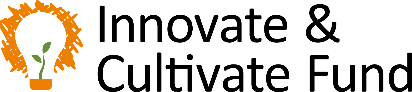 This form will help you to plan your project, monitor your progress and identify the impact.  Please complete Part 1 of the Progress Monitoring Form with your County Council Service Lead. Part 2 of this form will be completed at the end of each quarter to show your feedback on progress against your project plan.  Please complete Part 1 in Word format, request sign-off from your service lead, and email to info@cambscf.org.uk. Keep an electronic record of this form as you will use it for each quarterly progress report.Please fill in a Part 2 Quarterly Progress and Expenditure Report at the end of each quarter, request comments and sign-off from your service lead, and email to info@cambscf.org.uk. Organisation name: CCF reference number: Grant amount: Project Delivery Contact (the person who will manage delivery of the project)Project Monitoring Contact (the person who is knowledgeable about the project and who will complete monitoring reports)County Council Service Lead (the county officer who will support your project)Name:Daytime phone / mobile:Position:Email: Name:Daytime phone / mobile:Position:Email:Name:Daytime phone / mobile:01223 706130Position:Email: Carol.Williams@Cambridgeshire.gov.uk Part 1a: Savings Target and Savings Strategy StatementPlease outline a strategy statement on how your project will achieve savings for the County Council. Will you simply increase your number of target beneficiaries or will your interaction be enhanced in some way - longer, more frequent, or targeted to those in greater need? E.g. ‘We plan to expand our project to work with 25 more people that we have identified as high risk due to age, frailty and existing health conditions. We will assist them to make full and better use of the weekly support we can give, and the referrals we offer to a range of other health care and community support organisations. We forecast that the outcome of our interventions will be that one in five of our beneficiaries will have moderate care needs delayed by at least 6 months.Savings Strategy StatementSavings Target Estimation (Insert an agreed savings estimation showing full calculations)Part 1b: Outcomes List the main outcomes that your project plans to deliver. Note: one of your outcomes must be to deliver savings for the County Council as set out in your savings strategy statement above. Part 1b: Outcomes List the main outcomes that your project plans to deliver. Note: one of your outcomes must be to deliver savings for the County Council as set out in your savings strategy statement above. 1.2.3.1.2.3.ActivitiesDescribe the activities that you will deliver to meet each planned outcome. Progress IndicatorsHow will you measure your progress for each activity? Please give SMART indicators – (specific, measurable, achievable, relevant and timebound). Use numbers and precise language and avoid the use of vague words such as “increase’ or ‘development’. All indicators should have baseline (current position) and target numbers to show how your project will achieve the desired change. E.g. state the total number of people you plan to work with and the percentage of these people that you expect to positively benefit from your intervention. Outcome 1 Outcome 1 Outcome 2Outcome 2Outcome 3Outcome 3Service Lead Sign-off:  Savings Targets and Project Outcomes Service Lead Sign-off:  Savings Targets and Project Outcomes Service Lead Sign-off:  Savings Targets and Project Outcomes Service Lead Sign-off:  Savings Targets and Project Outcomes SignatureDatePart 2: Quarterly Progress Report - Please provide a brief summary of your progress against your stated targets and outcomes, highlighting successes and challenges/issues faced. We encourage you to include case studies and photos to illustrate the work that you are doing.  TO BE COMPLETED ONCE THE PROJECT IS UNDERWAY - Part 2 needs to be updated electronically and sent to your Service Lead for comment /sign off at the end of each quarterQuarter 1Service Lead comment: Quarter 2Service Lead comment: Quarter 3Service Lead comment: Quarter 4Service Lead comment: Quarterly Expenditure Report – please provide an update on project spendQuarterly Expenditure Report – please provide an update on project spendQuarterly Expenditure Report – please provide an update on project spendQuarterly Expenditure Report – please provide an update on project spendQuarterly Expenditure Report – please provide an update on project spendQuarter 1Quarter 1Quarter 1Quarter 1Quarter 1Quarter 2 Quarter 2 Quarter 2 Quarter 2 Quarter 2 Quarter 3 Quarter 3 Quarter 3 Quarter 3 Quarter 3 Quarter 4 Quarter 4 Quarter 4 Quarter 4 Quarter 4 Service Lead Sign-off:  Quarterly Progress Reports and ExpenditureService Lead Sign-off:  Quarterly Progress Reports and ExpenditureService Lead Sign-off:  Quarterly Progress Reports and ExpenditureService Lead Sign-off:  Quarterly Progress Reports and ExpenditureService Lead Sign-off:  Quarterly Progress Reports and ExpenditureQuarter 1SignatureDateQuarter 2SignatureDateQuarter 3SignatureDateQuarter 4SignatureDate